标志1：编号：1043-1  娄生斌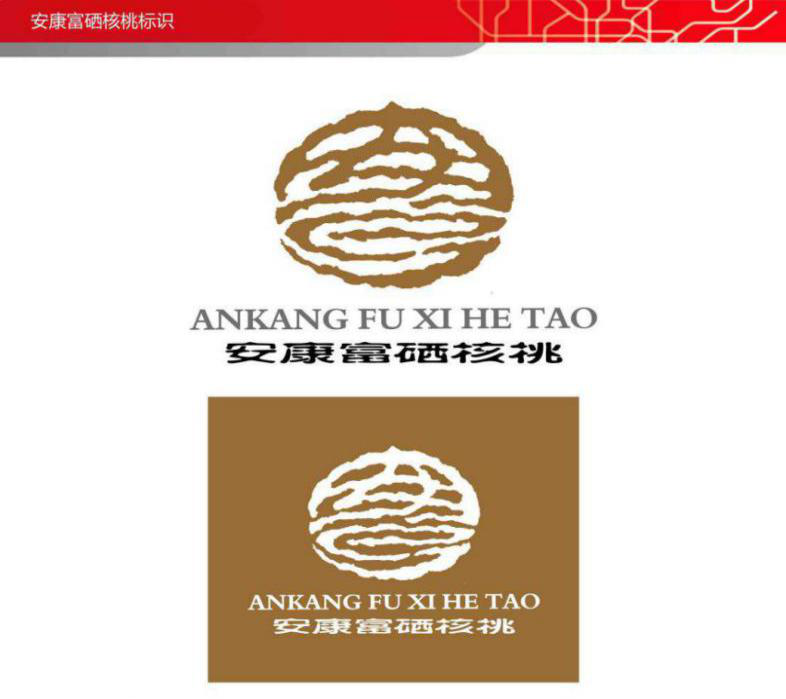 标志2：编号：1460  张晓波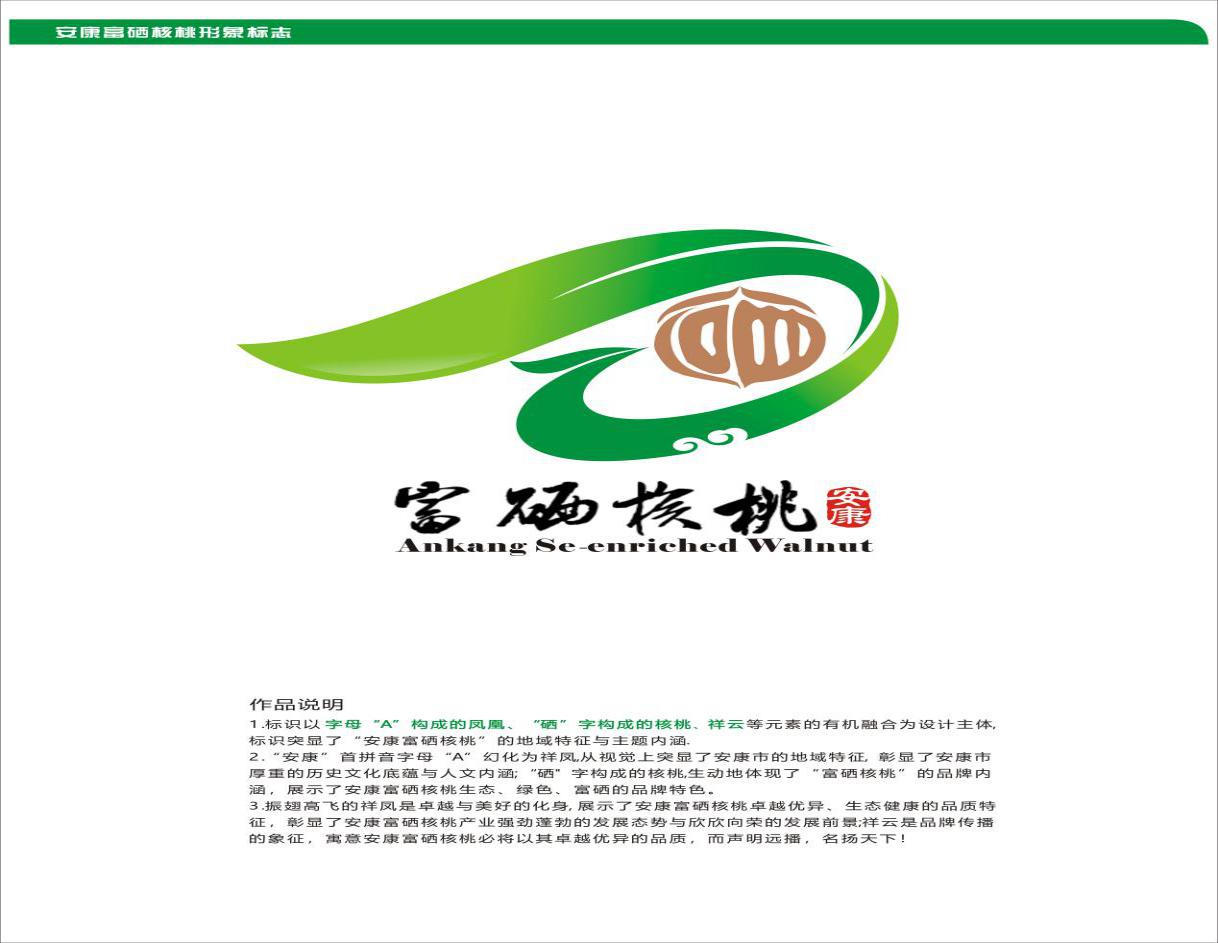 标志3：编号：1629-1  姜乃德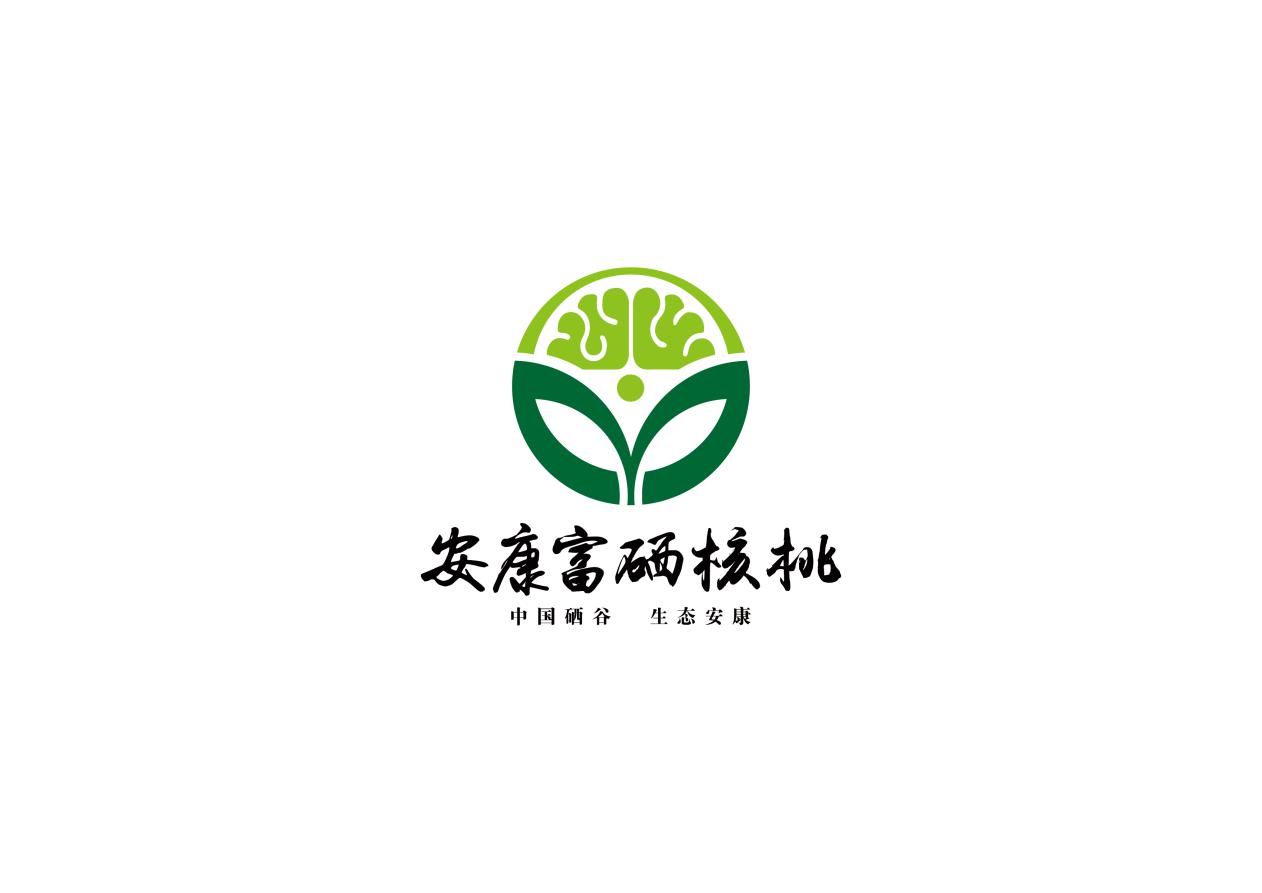 标志4：编号：1440  谭乃永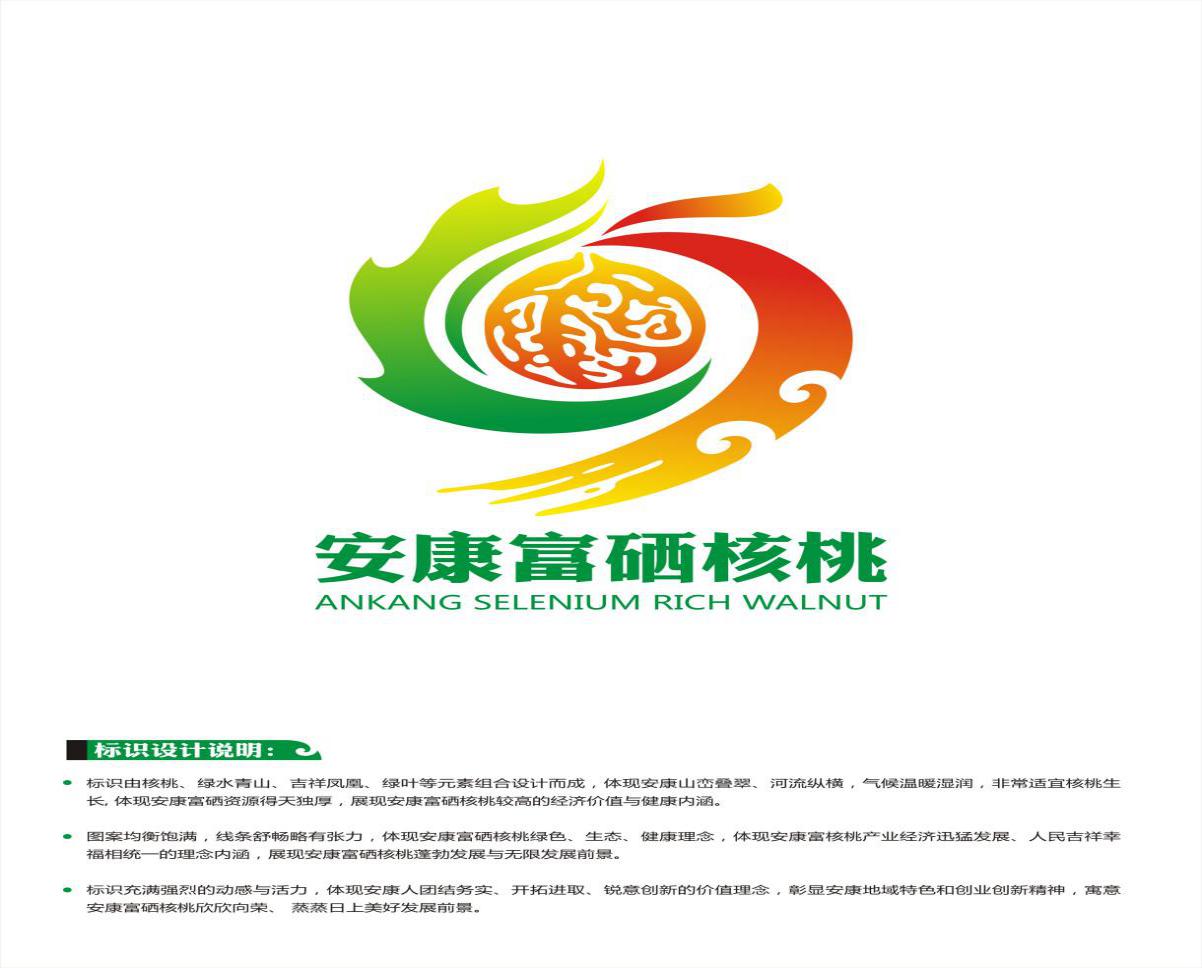 标志5：编号：1381  苗波涛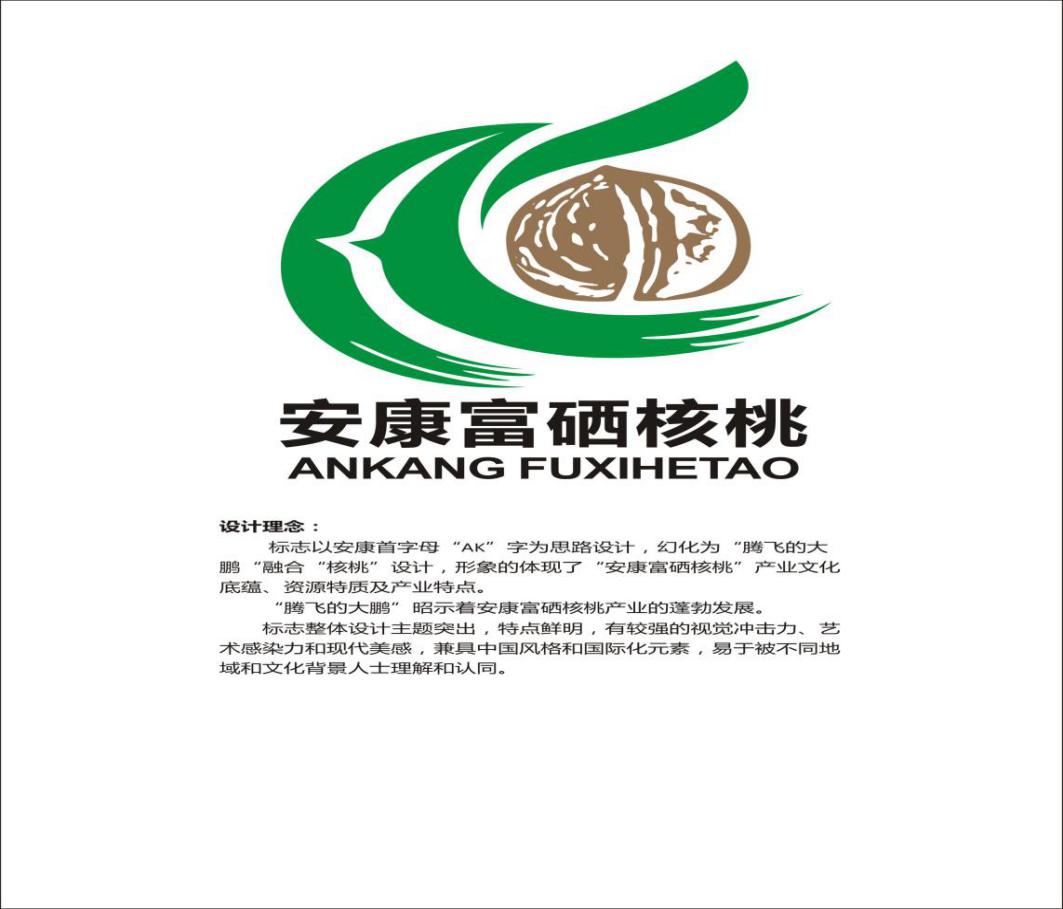 标志6：编号：1419  林秀杭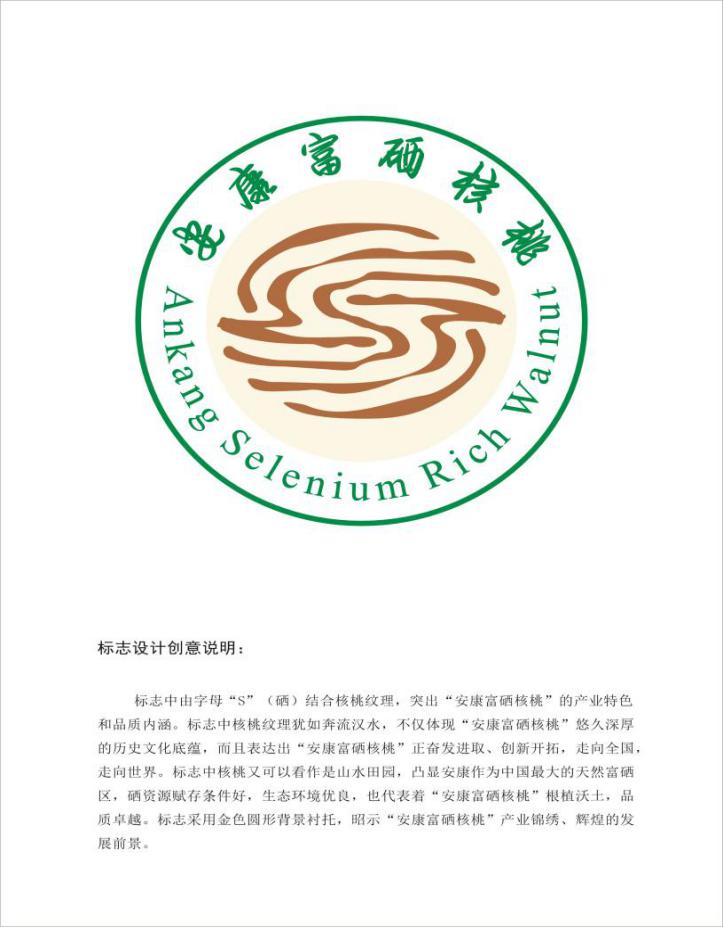 标志7：编号：1516  许评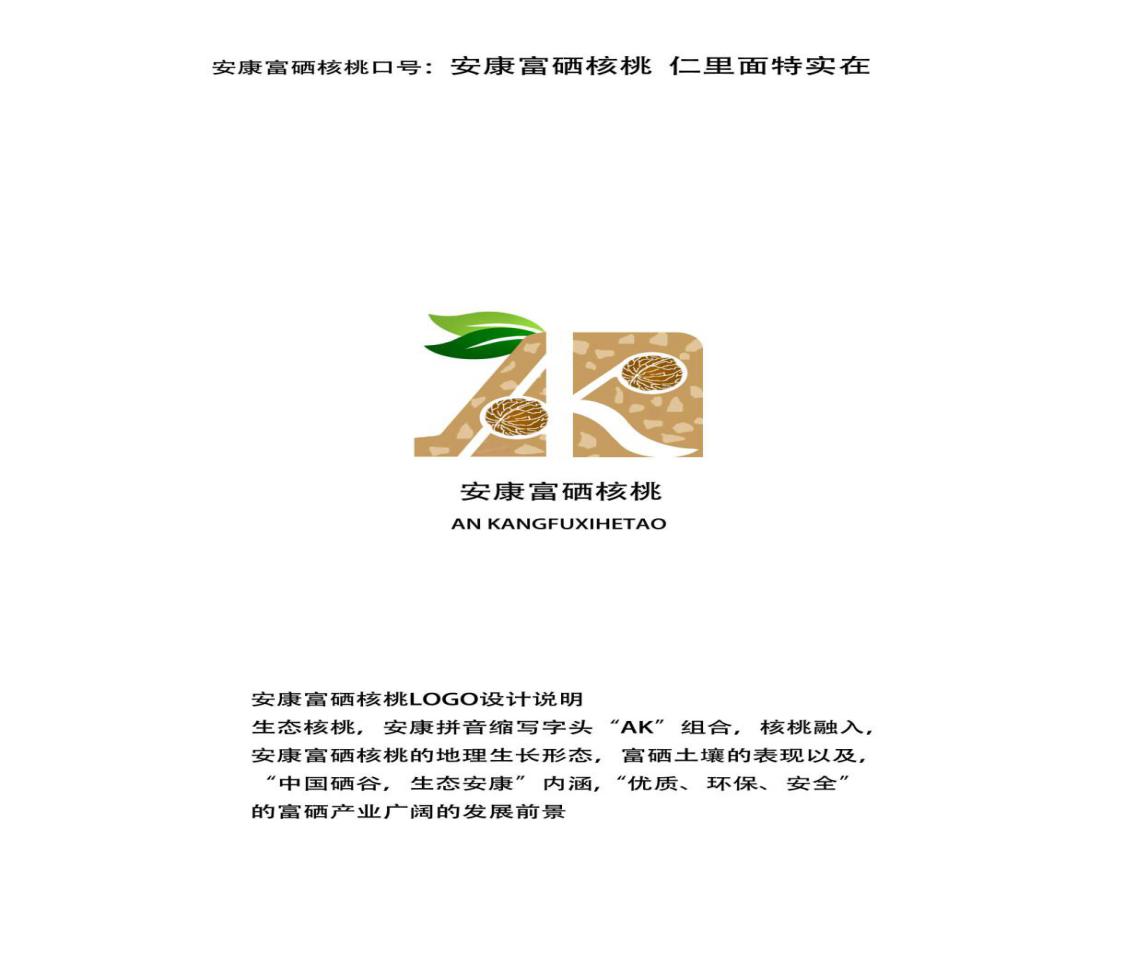 标志8：编号：1817  贺红亮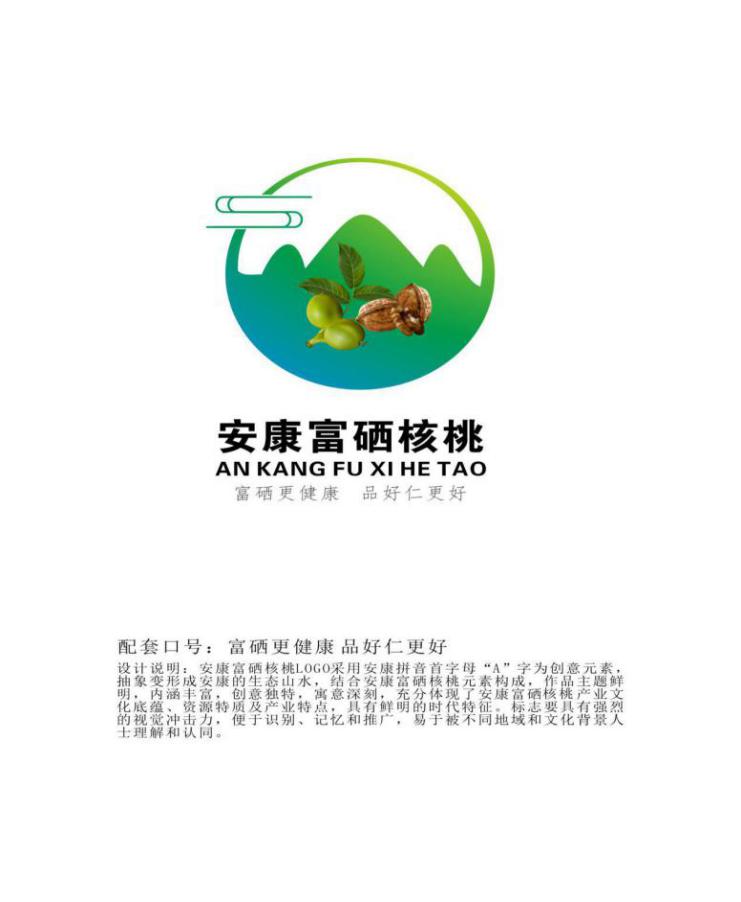 标志9：编号：1748  唐光硕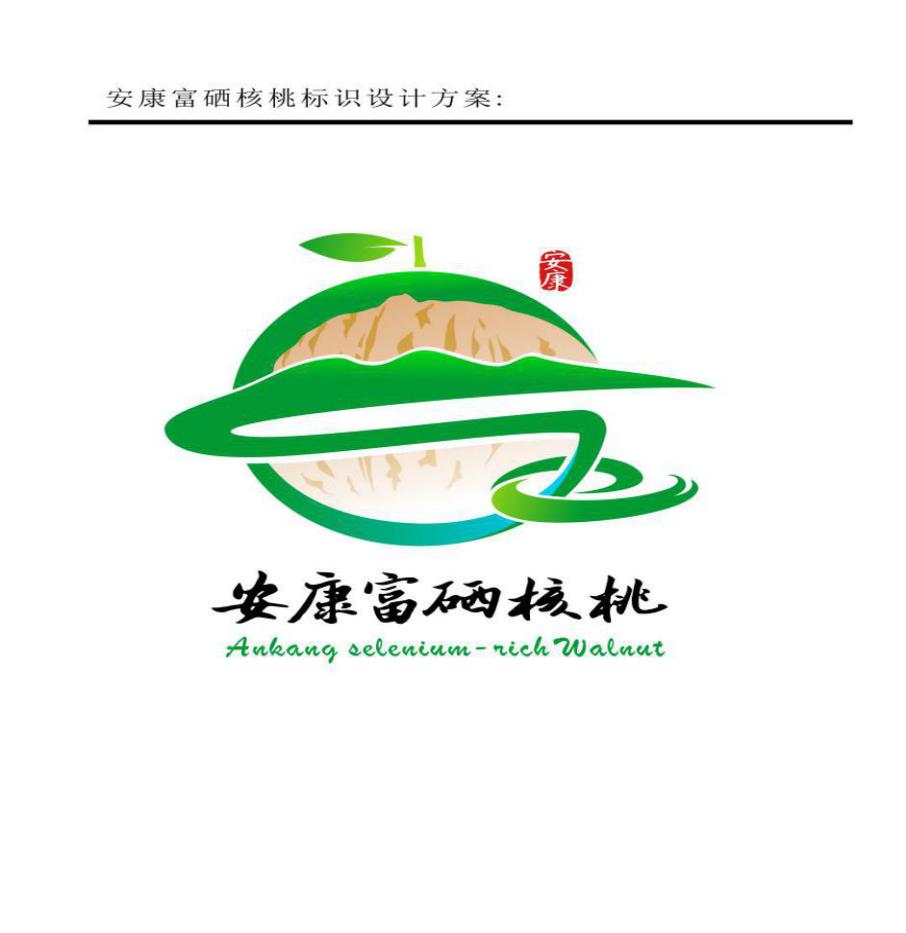 